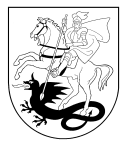 MARIJAMPOLĖS SAVIVALDYBĖS TARYBASPRENDIMASDĖL MOKESČIO UŽ PAILGINTOS DIENOS GRUPĘ NUSTATYMO2021 m. lapkričio 29 d. Nr. 1-282MarijampolėVadovaudamasi Lietuvos Respublikos vietos savivaldos įstatymo 16 straipsnio 2 dalies 37 punktu, 18 straipsnio 1 dalimi, Lietuvos Respublikos švietimo įstatymo 70 straipsnio 7 dalimi, Marijampolės savivaldybės taryba nusprendžia:1.	Nustatyti mėnesio mokestį už pailgintos dienos grupės vaikų priežiūrą, kai mokinys tėvų pageidavimu prižiūrimas:1.1. mokyklos pailgintoje dienos grupėje iki 3 valandų per dieną – 20,00 Eur (vienos dienos mokesčio vidurkis 1,00 Eur);1.2. mokyklos pailgintoje dienos grupėje iki 6 valandų per dieną – 30,00 Eur (vienos dienos mokesčio vidurkis 1,50 Eur).2.	Mažinti 50 proc. mėnesio mokestį:2.1.	mokiniams, gaunantiems socialinę paramą arba turintiems teisę į ją (kai šeimos pajamos vienam šeimos nariui per mėnesį yra mažesnės kaip 1,5 valstybės remiamų pajamų dydžio);2.2.	Marijampolės „Žiburėlio“ mokyklos-daugiafunkcio centro specialiųjų (lavinamųjų) klasių mokiniams.3.	Sumažinti mėnesio mokestį  šio sprendimo 1 punkte nurodyto vienos dienos mokesčio vidurkio dydžiu už kiekvieną nelankytą dieną, jeigu mokinys grupės nelankė:3.1. įstaigų ugdymo planuose nustatytų atostogų laiku ir kai pamokos nevyko dėl ekstremalių gamtos sąlygų (šalčio, karščio ir pan.);3.2. paskelbto karantino laikotarpiu nelankant ugdymo įstaigos.4.	 Nustatyti, kad apskaičiuotas mėnesio mokestis būtų sumokėtas iki kito mėnesio 20 dienos. Mokinį, už kurio priežiūrą pailgintoje dienos grupėje laiku nesumokėtas mėnesio mokestis, įstaigos vadovas turi teisę išbraukti iš grupės sąrašų.5. Mokiniui atsisakius lankyti pailgintą dienos grupę, tėvai privalo informuoti raštu, o atsisakymas lankyti įsigalioja nuo ateinančio mėnesio 1 d.6. Apskaityti surinktas lėšas biudžetinių lėšų sąskaitoje.7. Nustatyti, kad šis sprendimas įsigalioja 2022 m. sausio 1 d.8.	Pripažinti netekusiu galios Marijampolės savivaldybės tarybos 2009 m. birželio 29 d. sprendimą Nr. 1-879 „Dėl mokesčio už pailgintos dienos grupę nustatymo“ su visais pakeitimais ir papildymais.Saulius DruskisSprendimą paskelbti: Interneto svetainėje ; TAR  Savivaldybės merasPovilas Isoda